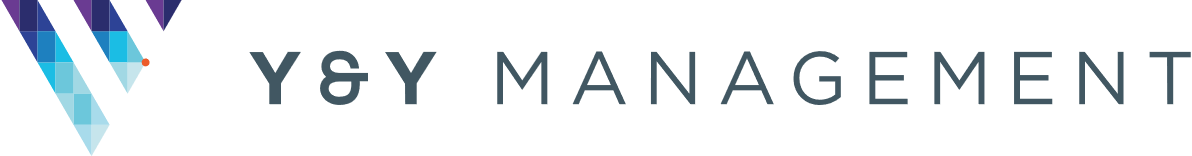 WEEKLY REPORT TO NOBEL HOUSEDate : Wednesday 2nd June 2021Short summary from Aaron about what has happened this week, then report below:L5 Alarm System / Waking Watch
We have not heard anything further from the WW fund which reopened last week (and is open until the 24th June) but we have received confirmation that they are reviewing our application. Regarding the current installation, this is all still going ahead within the current timeframe. News from CAPITALCapital is on track with all the required works and plans. Progress with Application to the BSFThere has been no further response to date.Update on NHBC ClaimWe are aware they are reviewing the claim to advise on what part – if any, we are eligible for a claim and we are continuing to push them for a response on this. Update on Hollybrook ClaimThere are currently no further updates. ACTIONS for next weekWe will continue following up to ensure all the relevant parties are reviewing claims and carrying out works. 